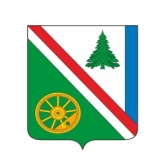 ПОВЕСТКА	(ПРОЕКТ)очередного заседания Думы Вихоревского муниципального образованияV созываг. Вихоревка	                 				  «20» декабря 2022 г.    Место проведения: ул. Дзержинского, д. 105 кабинет № 13Начало: 16 час. 30 мин.Приглашены:от Прокуратуры Братского района Иркутской области:1. Бянкин Андрей Анатольевич – прокурор Братского района Иркутской области;от Администрации Вихоревского городского поселения:Дружинин Николай Юрьевич – глава Вихоревского муниципального образования;Золотуева Анна Евгеньевна – начальник финансово-экономического управления Администрации Вихоревского городского поселения.Председатель Думы Вихоревскогомуниципального образования					Л. Г. Ремизова№п/пВремяСодержание вопроса, проекта муниципального правового актаФ.И.О., должность докладчика (содокладчика)16.30-16.35О повестке  очередного заседания  Думы Вихоревского муниципального образования.Ремизова Лилия Геннадьевна – председатель Думы Вихоревского муниципального образования.1.16.35-16.50Проект решения Думы Вихоревского муниципального образования «О внесении изменений в решение Думы Вихоревского муниципального образования от 21.12.2021 года №198 «О бюджете Вихоревского городского поселения на 2022 год и на плановый период 2023 и 2024 годов»» (в редакции решений Думы Вихоревского муниципального образования от 05.04.2022г. №214, от 29.06.2022г. №221, от 07.09.2022г. №223).Золотуева Анна Евгеньевна – начальник финансово-экономического управления Администрации Вихоревского городского поселения.2.16.50-17.05Проект решения Думы Вихоревского муниципального образования «О бюджете Вихоревского городского поселения на 2023 год и на плановый период 2024 и 2025 годов».Золотуева Анна Евгеньевна – начальник финансово-экономического управления Администрации Вихоревского городского поселения.3.17.05-17.20Проект решения Думы Вихоревского муниципального образования «Об утверждении отчета Братской районной территориальной избирательной комиссии о расходовании средств местного бюджета, выделенных на подготовку и проведение выборов главы Вихоревского муниципального образования».Ремизова Лилия Геннадьевна – председатель Думы Вихоревского муниципального образования.4.17.20-17.35Проект решения Думы Вихоревского муниципального образования «Об утверждении отчета Братской районной территориальной избирательной комиссии о расходовании средств местного бюджета, выделенных на подготовку и проведение выборов депутатов Думы Вихоревского муниципального образования пятого созыва».Ремизова Лилия Геннадьевна – председатель Думы Вихоревского муниципального образования.